БАШҠОРТОСТАН РЕСПУБЛИКАҺЫҒАФУРИ  РАЙОНЫ 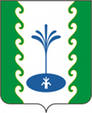  МУНИЦИПАЛЬ РАЙОНЫНЫҢ  ЕҘЕМ-ҠАРАН АУЫЛ СОВЕТЫ  АУЫЛ БИЛӘМӘҺЕ                            СОВЕТЫСОВЕТ СЕЛЬСКОГО ПОСЕЛЕНИЯЗИЛИМ-КАРАНОВСКИЙСЕЛЬСОВЕТМУНИЦИПАЛЬНОГО РАЙОНАГАФУРИЙСКИЙ РАЙОНРЕСПУБЛИКИ  БАШКОРТОСТАНҠАРАР	                                                                                                 РЕШЕНИЕСовета сельского поселения Зилим-Карановский сельсовет муниципального района Гафурийский район Республики Башкортостан О формировании постоянных комиссий Совета сельского поселения Зилим-Карановский сельсовет муниципального района Гафурийский район Республики Башкортостан В соответствии с частью 5 статьи 17 Устава сельского поселения Зилим-Карановский сельсовет муниципального района Гафурийский район Республики Башкортостан и статьями 12, 13 Регламента Совета сельского поселения Зилим-Карановский сельсовет муниципального района Гафурийский район Республики Башкортостан Совет сельского поселения Зилим-Карановский сельсовет муниципального района Гафурийский район решил:сформировать следующие постоянные комиссии Совета сельского поселения Зилим-Карановский сельсовет муниципального района Гафурийский район Республики Башкортостан: Постоянная комиссия по бюджету, налогам, вопросам муниципальной собственности;  Постоянная комиссия по развитию предпринимательства, земельным вопросам, благоустройству и экологии; Постоянная комиссия по социально-гуманитарным вопросам. Глава сельского поселения Зилим-Карановский Сельсовет муниципального района Гафурийский районРеспублики Башкортостан 		________________	В.Р.Мухамедьяровс.Зилим-Караново,22 сентября 2023 года№ 29/1-6